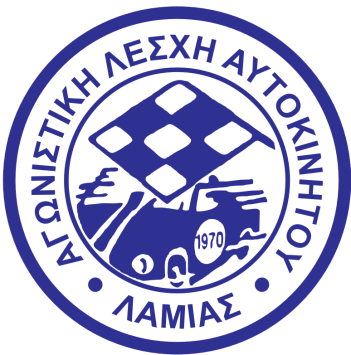 32ο Ράλλυ Φθιώτιδας: 25-26 Απριλίου 2015Η περιοχή της Λαμίας είναι άρρηκτα συνδεδεμένη με τους αγώνες ράλλυ στη χώρα μας, στηρίζοντάς τους για περισσότερες από 4 δεκαετίες. Έχοντας υπάρξει το επίκεντρο του Ράλλυ Ακρόπολις, με  Ειδικές Διαδρομές που έχουν αγαπηθεί όσο λίγες, η Φθιώτιδα θα μπορούσε να χαρακτηριστεί ως "η καρδιά των αγώνων ράλλυ" της Ελλάδας.Πιστή σε αυτή τη σχέση αγάπης με το μηχανοκίνητο αθλητισμό, η Λαμία συνεχίζεται να προσφέρει τις "υπηρεσίες" της  μέχρι και σήμερα, που μετά από πολλά χρόνια έγινε πραγματικότητα ένα χρόνιο αίτημα των αγώνων αυτοκινήτου. Η αναγνώριση της Ομοσπονδίας Μηχανοκίνητου Αθλητισμού Ελλάδος (ΟΜΑΕ) από τη Γενική Γραμματεία Αθλητισμού είναι πια γεγονός και κατά συνέπεια, οι αγώνες αυτοκινήτου αποτελούν αναγνωρισμένο σπορ και οι αγωνιζόμενοι, αναγνωρισμένους αθλητές. Υπό αυτές τις συνθήκες, η Αγωνιστική Λέσχη Αυτοκινήτου Λαμίας ανέλαβε να φέρει εις πέρας ένα πολύ δύσκολο έργο, όπως είναι η διεξαγωγή 2 αγώνων του Πανελλήνιου Πρωταθλήματος Ράλλυ, σε διαφορετική επιφάνεια και υπό ένα επίκεντρο κατά το ίδιο Σαββατοκύριακο. Πιστή στη λογική της διαρκούς βελτίωσης, η ΑΛΑΛ στοχεύει και φέτος σε έναν εξαιρετικό από κάθε άποψη αγώνα και κάνει το βήμα εμπρός στον τομέα της προβολής. Έχοντας εξασφαλίσει την τηλεοπτική κάλυψη του αγώνα από τον μεγαλύτερο τηλεοπτικό σταθμό της Φθιώτιδας, το Star Κεντρικής Ελλάδας, καθώς επίσης και την παρουσία του γνωστού δημοσιογράφου Τάκη Πουρναράκη στο ρόλο του παρουσιαστή των εκδηλώσεων του αγώνα, η ΑΛΑΛ θα προβεί στην πρωτοποριακή κίνηση της διοργάνωσης Υπερ-Ειδικής Διαδρομής (Super Special Stage) στην Πόλη της Λαμίας, το απόγευμα του Σαββάτου 25 Απριλίου. Μάλιστα, η Υπερ-Ειδική θα καλυφθεί ζωντανά από το Star Κεντρικής Ελλάδας, προτού τα πληρώματα κατευθυνθούν προς την Κεντρική Πλατεία της πόλης, για πανηγυρικό τερματισμό!32ο Ράλλυ ΦθιώτιδαςΤο Επίκεντρο (Πανελλήνια Έκθεση Λαμίας)Το διήμερο του Ράλλυ Φθιώτιδας θα αποτελέσει το 1/3 του Πανελληνίου Πρωταθλήματος Ράλλυ και θα έχει ως επίκεντρο την Πανελλήνια Έκθεση Λαμίας, η οποία έχει γνωρίσει μεγάλες στιγμές κατά το πρόσφατο παρελθόν, αφού υπήρξε το κέντρο του Ράλλυ Ακρόπολις, με αποκορύφωμα το 2005, όταν ο αγώνας μας αναδείχθηκε ο κορυφαίος του Παγκοσμίου Πρωταθλήματος Ράλλυ.Πρώτος αγώνας (άσφαλτος)Ο πρώτος εκ των δύο αγώνων που θα φιλοξενηθούν στη Λαμία το διήμερο 25-26 Απριλίου, θα διεξαχθεί σε ασφάλτινο τερέν, σε Ειδικές Διαδρομές που έχουν γράψει τη δική τους ιστορία στους ελληνικούς αγώνες και θα αποτελέσει τον πρώτο ασφάλτινο γύρο του Πανελλήνιου Πρωταθλήματος Ράλλυ, με τους πρωταγωνιστές να αναμένονται στη Λαμία! Δεύτερος αγώνας (χώμα)Την επόμενη ημέρα, Κυριακή 26 Απριλίου θα πραγματοποιηθεί ο χωμάτινος αγώνας του Ράλλυ Λαμίας, που θα αποτελέσει τον 3ο γύρο του Πανελλήνιου Πρωταθλήματος Ράλλυ, προσμετρώντας μάλιστα στο θεσμό με συντελεστή 1.5, έχοντας δηλαδή μεγάλη βαρύτητα. Αυτή τη φορά τα αγωνιστικά αυτοκίνητα θα προσφέρουν μοναδικό θέαμα στις χωμάτινες Ειδικές Διαδρομές Γραμμένη και Δίβρη, με την πρώτη να έχει αποτελέσει αγαπημένη Ειδική Διαδρομή του Ράλλυ Ακρόπολις, κατά την ανάποδη φορά! Το 32ο Ράλλυ Φθιώτιδας λοιπόν, αποτελεί τον καλύτερο καμβά για τον πίνακα του Πανελλήνιου Πρωταθλήματος Ράλλυ και υπό προϋποθέσεις, τον πιο σημαντικό αγώνα της χρονιάς, που θα σημάνει το σημείο καμπής του θεσμού. Όπως κάθε χρόνο, η ΑΛΑΛ σε συνεργασία με την Τοπική Αυτοδιοίκηση είναι έτοιμη να δώσει τον καλύτερό της εαυτό, προσφέροντας σε θεατές και αγωνιζόμενους έναν ιδιαίτερα θεαματικό, ανταγωνιστικό και συνάμα ασφαλή αγώνα. Η στήριξη της τοπικής κοινωνίας στον αγώνα θεωρείται δεδομένη, όπως ακριβώς είναι για κάθε αγώνα που διεξάγεται στην περιοχή και αυτό φαίνεται από την προσέλευση θεατών τόσο στις Ειδικές Διαδρομές, όσο και στους χώρους επισκευών, εκκίνησης ή τερματισμού, που μάλιστα βρίσκονται εντός του αστικού περιβάλλοντος της Λαμίας. 